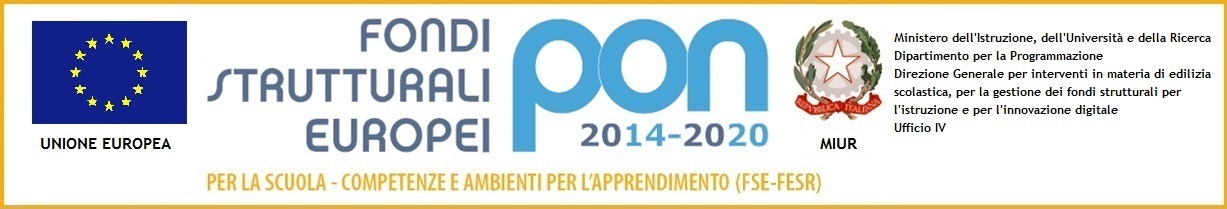 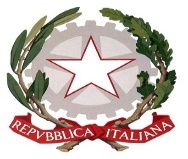 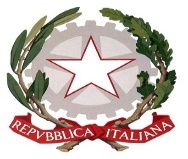 Prot. n.2224/C27c							Villa Bartolomea, 20/05/2016CUP: C76J15000520007                                                                                                       CIG: Z0F1867CCBDISCIPLINARE DELLA RDO N. 1220137Lettera di invitoProgetto PON “10.8.1.A2- FESRPON-VE-2015-40” realizzazione, ampliamento o adeguamento delle infrastrutture di rete LAN/WLAN Asse II Infrastrutture per l’istruzione- Fondo Europeo di Sviluppo Regionale (FESR)- Obiettivo specifico-10.8, “Digitalmente connessi”PREMESSAPremesso che l’intento della stazione appaltante è la realizzazione del progetto nella sua interezza e non la mera fornitura di attrezzature, sarà cura dei fornitori invitati prevedere gli eventuali adattamenti (cavetterie, adattatori, spinotti, canaline, impianti ecc.) indispensabili al corretto funzionamento dei materiali forniti, in sintonia con gli scopi del progetto stesso al fine di valutare tutte le circostanze che possano portare a formulare l'offerta. E’ pertanto richiesto tassativamente, pena esclusione dalla gara, il sopralluogo che consenta alle aziende di valutare lo stato reale dei luoghi nei quali dovranno essere consegnate e installate le attrezzature richieste, nonché tutte le circostanze che possano portare a formulare l’offerta. Le attrezzature richieste sono quelle inserite nel Capitolato Tecnico della presente RDO inserito a sistema  come allegato 2 . Le attrezzature richieste sono:12	ACCESS POINT 3 	SWICH RETE 8 PORTE GIGA1 	SWICH RETE 16 PORTE GIGA      3 	ARMADIO RACKImporto a base d’asta  €. 5.087,00   Iva esclusa per forniture,  €. 76,30  iva esclusa per piccoli adattamenti edilizi ed €. 119,70  iva esclusa per addestramento del personale  . Importo complessivo €.  5.283,00  (iva esclusa)Il Responsabile del procedimento ai sensi dell’art. 31 , del D.Lgs n.50/16,  è il  Dirigente Scolastico Dott.ssa Nadia Micheletto.Il contratto avrà come oggetto la fornitura delle attrezzature nella formula “chiave in mano “nonché la prestazione dei servizi di manutenzione ed assistenza per la durata di 24 (ventiquattro) mesi,  dalla data di accettazione della fornitura, così come previsto  dal presente disciplinare.1    OGGETTO DELLA GARAIn esecuzione all’approvazione dei progetti cofinanziati dal PON FSR 10.8.1.A2 –FESRPON-VE-2015-40 è indetta una gara d’appalto per la fornitura, con la formula del “chiavi in mano” di attrezzature elencate nell’Allegato 2 – Capitolato Tecnico – presso le 4 sedi (plessi) della Stazione Appaltante. In ossequio alle disposizioni vigenti in materia di pubbliche forniture sotto soglia di rilievo Comunitario, si richiede la migliore offerta ai sensi dell’art. 95 del Dlgs.50/16.Il presente disciplinare ha per oggetto: a. La fornitura di attrezzature nuove di fabbrica descritte nel capitolato.  b. L’istallazione, cablaggio, configurazione ed collaudo delle attrezzature; 
c. L’addestramento del personale della scuola all’ uso delle stesse. 2  SOGGETTI AMMESSI ALLA GARAPossono partecipare alla presente gara i soggetti individuati tramite indagine di mercato per la manifestazione di interesse, di cui all’avviso prot. n. 612/C27c del 16/02/20163  INDICAZIONE CIG E TRACCIABILITA’ FLUSSI FINANZIARIPer consentire gli adempimenti previsti dalla L.136/2010 così come modificata e integrata dal Decreto Legge 12 novembre 2010 n. 187 si comunica che il CIG del lotto unico è Z0F1867CCB.  In particolare, si rammenta che il fornitore " aggiudicatario assume gli obblighi di tracciabilità di cui alla predetta normativa, pena la nullità assoluta del contratto. La scrivente amministrazione si riserva la facoltà  di attuare eventuali verifiche.4 SICUREZZA• Oneri della sicurezza (art. 95, comma 10, del D.lgs. n. 50/16)Per quanto concerne gli oneri della sicurezza relativi alla presente procedura il prezzo complessivo indicato dal concorrente deve intendersi comprensivo di tali costi sicurezza.Se i costi di cui al precedente periodo sono superiori a zero, i concorrenti dovranno indicare in sede di offerta la stima dei costi relativi alla sicurezza ai sensi della normativa vigente.DUVRIValutazione dei Rischi (Duvri) e determinazione dei costi della sicurezza – L. n. 123/2007 e modifica dell’art. 3 del D.Lgs. N. 626/1994, e art. 101 del  D.Lgs n. 50/16.Il combinato disposto delle norme in materia di sicurezza, come di recente modificato dalla legge n. 123/2007, prevede l’obbligo per la stazione appaltante di promuovere la cooperazione ed il coordinamento tra committente e Fornitore e/o Appaltatore attraverso l’elaborazione di un “documento unico di valutazione dei rischi” (DUVRI), che indichi le misure adottate per l’eliminazione delle c.d. “interferenze”.Si parla di “interferenza” nella circostanza in cui si verifica un “contatto rischioso” tra il personale del committente e quello del Fornitore o tra il personale di imprese diverse che operano nella stessa sede aziendale con contratti differenti. In linea di principio, occorre mettere in relazione i rischi presenti nei luoghi in cui verrà espletato il servizio o la fornitura con i rischi derivanti dall’esecuzione del contratto.Nel caso specifico, si indicano, in via preliminare, come potenziali  “interferenze” le attività di seguito elencate:Servizio di trasporto e consegna: consegna delle apparecchiature presso le singole sedi dell’Istituzione Scolastica Servizio di montaggio:montaggio inerente a tutte le azioni di messa in opera da parte dei tecnici degli oggetti forniti.Collaudo Servizio di asporto imballaggi:il trasporto all’esterno del luogo di montaggio di eventuali rifiuti e/o imballaggi non più indispensabili.Potrebbero verificarsi, inoltre, rischi derivanti da:• esecuzione del servizio oggetto di appalto durante l’orario di lavoro del personale della Scuola e degli Studenti;• compresenza di lavoratori di altre ditte che eseguono lavorazioni per conto della stessa Scuola o per altri committenti;• movimento/transito di mezzi;• probabili interruzioni di fornitura di energia elettrica;• utilizzo di attrezzature/macchinari di proprietà della Scuola;• rischio di scivolamenti (pavimenti, scale, piani inclinati, rampe, ecc);• possibile utilizzo dei servizi igienici della Scuola;Il DUVRI predisposto da questo Istituto verrà sottoscritto dalla ditta aggiudicataria prima dell’inizio dei lavori.5  LUOGO DI ESECUZIONE DELLE PRESTAZIONIL’aggiudicatario dovrà eseguire le prestazioni contrattuali presso:la sede della scuola dell’infanzia di Spinmbeccola sede della scuola dell’infanzia di Villa Bartolomeala sede della scuola primaria di Castagnarola sede della scuola secondaria di I° grado di CastagnaroSi precisa che  qualsiasi omissione anche solo formale di tutte o di alcune delle  norme previstedalla presente lettera di invito, con particolare riferimento alle cause di non ammissione o diesclusione della gara, sono considerate dalla Stazione Appaltante causa inderogabile di esclusione o di non ammissione.Trascorso il termine per la presentazione dell’offerta non  sarà riconosciuta valida alcuna altraofferta, anche se sostitutiva od aggiuntiva di offerta precedente.Saranno, inoltre, escluse le Ditte che dovessero dichiarare che le offerte sono assoggettate a brevetti o casi analoghi protetti.6. DOCUMENTAZIONE RICHIESTA IN RELAZIONE ALLA PRESENTAZIONE DELL’OFFERTA, A PENA DI ESCLUSIONE MODALITA’ E ULTERIORI CONDIZIONI 6.1 Documenti richiesti in relazione all’oggetto della fornitura  e modalità presentazione dell’offerta Codesta Ditta per poter partecipare alla presente RDO, a pena di esclusione dalla stessa, dovrà trasmettere, in allegato all’offerta, esclusivamente attraverso il sistema, tutti i documenti presenti nella RDO sottoscritti digitalmente da parte del Titolare o Legale rappresentante: Disciplinare di RDO (da inserire nel sistema come “ALLEGATO 1”); Capitolato Tecnico (da inserire nel sistema come “ALLEGATO 2”); Offerta Tecnico / Economica – (da inserire nel sistema come ”ALLEGATO 3”) Firmata digitalmente dal legale rappresentante, dovrà riportare, a pena di esclusione.:in maniera dettagliata: 1) la marca ed i modelli dei beni offerti; 2) le caratteristiche tecniche di ogni attrezzatura proposta a mezzo di depliant o brochure; 2) che i beni offerti hanno le seguenti caratteristiche: o attrezzature a ridotto consumo energetico conformi allo standard EPA Energy Star 5.0 o equivalente; o apparecchiature caratterizzate da batterie durevoli e con ridotte percentuali di sostanze pericolose; o apparecchiature le cui componenti in plastica siano conformi alla Direttiva 67/548/CEE; La documentazione attestante il possesso dei requisiti di cui sopra dovrà essere presentata in sede di verifica tecnica e di collaudo. Attestazione di avvenuto sopralluogo rilasciato dall’Istituzione scolastica (“DICHIARAZIONE 1”); Dichiarazione individuazione referente (da inserire nel sistema come “DICHIARAZIONE 2”), contenente dichiarazione:che tutte le attrezzature offerte sono effettivamente disponibili e ne garantisce la consegna, l’installazione e il collaudo  entro il termine massimo di trenta giorni naturali e consecutivi dalla data del contratto , senza sostituzioni o variazioni di prodotti o modelli;L’impegno del concorrente a nominare un Referente/Responsabile tecnico del servizio. Tale figura dovrà essere garantita per tutta la durata del contratto è dovrà svolgere le seguenti attività:Supervisione e coordinamento manutenzione, assistenza e controllo qualità delle attività di fornitura;Implementazione di tutte le azioni necessarie per garantire il rispetto delle prestazioni richieste;Garantire e verificare la presenza delle marcature C.E.Risoluzione dei disservizi e gestione dei reclami da parte dell’ Istituzione Scolastica;Indicazione dei propri recapiti telefonici, telefax e e-mail  (PEO e PEC) Autocertificazione DURC (da inserire nel sistema come “DICHIARAZIONE 3”); Dichiarazione tracciabilità flussi finanziari (da inserire nel sistema come “DICHIARAZIONE 4”): Documento di riconoscimento del legale rappresentante. Nel caso di offerta presentata da un raggruppamento temporaneo d'impresa o da un consorzio ordinario di concorrenti, tutta la documentazione richiesta di cui al presente Disciplinare deve essere sottoscritta digitalmente dai Titolari o Legali rappresentanti di tutte le imprese raggruppate o consorziate e deve specificare le parti della prestazione che saranno eseguite dalle singole imprese con le relative quote percentuali. 6.2  CAUSE DI NON AMMISSIONE E DI ESCLUSIONESaranno escluse le offerte che, sebbene presentate regolarmente a sistema entro i termini previsti, si presentino:In aumento sull’importo a base d’asta difformi rispetto alle caratteristiche tecniche richieste nel capitolato;prive di verbale di sopralluogo;prive di marche (ove esistenti) e relativa documentazione (schede tecniche);7  MODALITA’ DI AGGIUDICAZIONE DELLA GARALa modalità di aggiudicazione della RdO è al prezzo più basso ai sensi dell’art. 95 comma 4  del D.Lgs. n. 50/16 , ferme restando le caratteristiche descritte nel  capitolato tecnico; eventuali differenze di caratteristiche, presentate dai fornitori come migliorie, potranno essere considerate tali, e quindi essere accettate come analoghe, solo a giudizio insindacabile dello scrivente punto ordinante.Nel caso di parità in graduatoria tra le offerte ricevute, si richiede prioritariamente agli interessati di presentare la propria offerta migliorativa entro le 24 ore successive alla predisposizione da parte del sistema della graduatoria automatica delle offerte ritenute valide. In caso di ulteriore offerta di pari importo o in mancanza di offerta migliorativa si procederà mediante sorteggio , giustoart.77-comma 2- del R.D. 23 maggio 1924, n. 827. Si precisa che in ogni caso lo scrivente punto ordinante si riserva di non procedere all’aggiudicazione nel caso in cui non dovesse ritenere congrua l’offerta o la stessa non rispondente alle esigenze del servizio richiesto o ancora per nuove o mutate esigenze senza, senza dover motivare la decisione e  nulla dovere ai fornitori a nessun titolo. E’ altresì facoltà del punto ordinante procedere all’aggiudicazione anche in presenza di una sola offerta ritenuta valida.In caso di economie risultanti dai ribassi o dal mancato utilizzo delle risorse destinate ai piccoli adattamenti edilizi, progettazione, ecc. l’amministrazione potrà richiedere ulteriori quantità delle attrezzature offerte ai medesimi prezzi7.1   QUALITA’ DEI MATERIALIIl materiale della fornitura dovrà essere di marca e conforme alle specifiche tecniche minime descritte nel capitolato. Non saranno accettati materiali, apparecchiature e accessori con caratteristiche tecniche o funzionali diverse da quelle previste. Eventuali riferimenti a dispositivi riconducibili a marchi noti devono essere considerati unicamente a titolo di esempio e per individuare le caratteristiche minime ed essenziali necessarie all’Istituto scolastico.  A tale scopo, l’Istituzione Scolastica potrà effettuare controlli e prove su campioni per stabilire l'idoneità e la conformità del materiale offerto e disporne la sostituzione o rinunciare all’acquisto nel caso in cui questo istituto, a suo insindacabile giudizio, le ritenesse non idonee o non conformi a quando descritto nel capitolato.Tutte le apparecchiature dovranno essere nuove di fabbrica, presenti nei listini ufficiali delle case madri al momento dell’offerta e possedere le seguenti certificazioni:Certificazione ISO 9000/9001 del produttore rilasciata da enti accreditati;Certificazioni richieste dalla normativa europea per la sicurezza elettrica;Certificazione EN 60950 e EN 55022 con marcatura CE apposta sull'apparecchiatura o sul materiale. È ammessa l’apposizione del marchio CE sui documenti allegati al prodotto solo qualora ne sia impossibile l'apposizione diretta sul componente.Alla luce di quanto sopra, si fa presente che la scuola si riserva la facoltà di richiedere la prova tecnica di parte/tutti i materiali offerti. Nei confronti del concorrente che abbia presentato, nei modi e termini descritti nella presente gara, nel presente Disciplinare e nel Capitolato Tecnico, la migliore offerta valida, nella fase di verifica delle offerte, l’amministrazione, si riserva di procedere alla verifica di quanto dichiarato nella documentazione di offerta tecnica, in merito alle caratteristiche delle apparecchiature offerte.8. ULTERIORI ADEMPIMENTILa documentazione richiesta dovrà essere caricata a sistema se previsto; ogni comunicazione riguardo la presente RDO dovrà avvenire tramite sistema a mezzo di apposita funzione. Si comunica inoltre l’indirizzo di posta elettronica certificata: vric84600r@pec.istruzione.it Ai sensi dell’art. 16-bis, comma 10 D.L. 185/2008, convertito con modificazioni in Legge n. 2/2009, il Punto Ordinante procederà ad acquisire d’ufficio il Documento Unico di Regolarità Contributiva (DURC).10. CONDIZIONI PARTICOLARI DI FORNITURALe attività di consegna e installazione includono: imballaggio, trasporto, facchinaggio, consegna al piano, posa in opera, cablaggio, configurazione di tutte le tecnologie acquistate in rete ove lo prevedano, asporto degli imballaggi. Il cablaggio deve essere effettuato secondo le normative vigenti, in modo da garantire la sicurezza degli utenti e i collegamenti alla rete LAN dovranno essere effettuati con cavi di categoria 6 o superiore e certificati con apposito strumento di misura tarato.  Il lavoro deve essere realizzato a regola d’arte in materia di sicurezza sul posto di lavoro ed in conformità alla norme C.E.I. 74-2, recepite dall’Unione Europea e dovranno ottemperare alle disposizioni descritte dalla circolare nr. 71911/10.02.96 del 22 febbraio 1991 ed ai punti a-b-cdell’allegato VII del D.Lgs. N. 626 19.09.94. Le attrezzature dovranno essere rispondenti al D.L. 476 del 04.12.1992 inerente la compatibilità elettromagnetica (conformità C.E.) e costruite e distribuite da aziende certificate ISO 9001, come richiesto dal D.P.R. 573/94. (dovrà essere inoltre rilasciata regolare dichiarazione di conformità come richiesto dal D.L.46/90 e 37/2008, e contestualmente alla certificazione C.C.I.A.A. comprovante l’abilitazione richiesta)Tali attività dovranno essere effettuate da personale addestrato e qualificato. Addestramento ai docenti per l’utilizzo di tutto l’hardware e il software presenti.L’addestramento ai docenti della scuola consiste nell’erogazione di almeno 3 ore di training sulle modalità di avvio, funzionamento, utilizzo e primi interventi di manutenzione  dell’hardware e del software della dotazione.L’attività di formazione può essere erogata, in accordo tra le parti, non contestualmente all’installazione e dovrà essere effettuata da personale esperto delle attrezzature oggetto della RDO Manutenzione e assistenza La garanzia  deve essere inclusiva di assistenza e manutenzione con decorrenza dalla “data di collaudo positivo” della fornitura e con intervento in loco della durata di 24 (ventiquattro) mesi.Il centro di assistenza tecnica e manutenzione deve essere presente, pena esclusione, nella provincia dell’amministrazione appaltante o in quelle limitrofe . Il fornitore con sede al di fuori di tale area può nominare, con la procedura di avvalimento, il centro assistenza incaricato allegando. Come di prassi, certificato CCIAA e dati anagrafici del responsabile nominato per l’assistenza e la manutenzione.  I numeri telefonici e di fax dei centri di manutenzione e assistenza devono essere numeri Verdi gratuiti per il chiamante o, in alternativa, numero/i telefonico/i di rete fissa. Non sono ammessi, pertanto, numeri telefonici del tipo 199.xxx.xxx. Dal primo giorno lavorativo successivo alla data della firma del contratto, il Fornitore dovrà garantire, unitamente alla nomina del referente/responsabile tecnico del servizio, come previsto nel Disciplinare, la disponibilità dei propri recapiti telefonici, fax ed e-mail.   Il servizio dovrà essere attivo nei giorni lavorativi.10.1 CONSEGNA E INSTALLAZIONE  La Ditta aggiudicataria della fornitura si obbliga a garantire l’esecuzione del contratto in stretto rapporto con l’Istituzione scolastica, secondo tempistica.La Ditta aggiudicataria si impegna altresì ad osservare ogni ulteriore termine e modalità inerenti la regolamentazione degli obblighi tra le parti per l’adempimento della prestazione, nonché gli obblighi derivanti dall’applicazione della normativa vigente. Il tempo ultimo previsto per la consegna, installazione e messa in opera delle apparecchiature ordinate è di 30 (TRENTA) giorni naturali e consecutivi decorrenti dalla stipula  del contratto con l’aggiudicatario, Il mancato rispetto di quanto temporalmente stabilito può essere causa di rescissione del contratto e risarcimento del danno nella misura di € 1.000,00 ( Euro mille/00); è fatta salva la facoltà della scuola di rivalersi nei confronti della ditta aggiudicataria nel caso in cui il ritardo causi la perdita del finanziamento. 10.2  COLLAUDO DEI PRODOTTIAll’atto della consegna e della verifica di consistenza delle apparecchiature, nonché dopo installazione e montaggio, presso l’Istituzione Scolastica Punto Ordinante, il Fornitore dovrà redigere un verbale di collaudo in contraddittorio con l’Istituzione Scolastica. La data del collaudo sarà stabilita dall’Istituzione Scolastica Punto Ordinante che proporrà all’aggiudicatario tre date possibili tra le quali scegliere.Il collaudo ha per oggetto la verifica dell’idoneità dei Prodotti alle funzioni di cui alla documentazione tecnica ed al manuale d’uso, nonché la corrispondenza dei Prodotti alle caratteristiche e alle specifiche tecniche e di funzionalità indicate nell’offerta e nel Capitolato Tecnico. In caso di esito positivo del collaudo, effettuato dall’Istituzione Scolastica Punto Ordinante, la data del verbale varrà come Data di Accettazione della fornitura con riferimento alle specifiche verifiche effettuate ed indicate nel verbale, fatti salvi i vizi non facilmente riconoscibili e la garanzia e l’assistenza prestate dal produttore ed eventualmente dal Fornitore.Nel caso di esito negativo del collaudo, il Fornitore dovrà sostituire entro 2 (due) giorni lavorativi le apparecchiature non perfettamente funzionanti svolgendo ogni attività necessaria affinché il collaudo sia ripetuto e positivamente superato.Nel caso in cui anche il secondo collaudo presso l’Istituto Scolastico Punto Ordinante abbia esito negativo, l’Amministrazione contraente ha facoltà di dichiarare risolto di diritto il contratto di fornitura in tutto o in parte.10.3 DURATA1) Il contratto di fornitura avente ad oggetto la fornitura di attrezzature informatiche e arredi ha durata di 24 (ventiquattro) mesi ovvero la diversa durata offerta per il servizio di assistenza e manutenzione in garanzia quale requisito migliorativo, decorrenti dalla data di Accettazione della fornitura coincidente con la data di esito positivo del collaudo effettuato.2) Il servizio di assistenza e manutenzione in garanzia ha una durata pari ad almeno  24 (ventiquattro) mesi.10.4 PENALIGli eventuali inadempimenti contrattuali che daranno luogo all’applicazione delle penali, dovranno essere contestati al Fornitore, secondo le modalità di legge previste, dal Punto Ordinante. L’amministrazione appaltante si riserva comunque di rivalersi sul fornitore per tutti i danni subiti, anche per l’eventuale perdita del finanziamento per causa o colpa del fornitore.10.6 CORRISPETTIVO E FATTURAZIONELa fattura elettronica, emessa solo dopo il collaudo con esito positivo, sarà intestata a:C.so A. Fraccaroli n. 58 37049 Villa Bartolomea VrIl pagamento seguirà i flussi di accreditamento dei fondi da parte della Comunità Europea e  sarà effettuato entro trenta giorni dalla data di effettivo accreditamento dei fondi da parte del ministero. E’ facoltà dell'Istituzione Scolastica, in presenza di risorse disponibili, concedere eventuali acconti. IL DIRIGENTE SCOLASTICO Dott.ssa Nadia Micheletto Nell’ambito del PON FESR PROGRAMMA OPERATIVO NAZIONALE 2014/15 Fondo Europeo di Sviluppo Regionale (FESR) Programma Operativo nazionale 2914-2020 Asse II Infrastrutture per l’istruzione Avvio Port. N. AOODGEFID/9035 del 13 luglio 2015 si intende affidare in economia, mediante procedura comparativa di cui all’art. 34 del D.I. 44/2001 tramite richiesta d’offerta (RDO) sul Mercato Elettronico della Pubblica Amministrazione (MEPA) , per il relativi bandi ICT  2009 , e della Determina del Dirigente Scolastico prot. n. 223/C27/c del 20/05/2016, la realizzazione del citato progetto riguardante la fornitura e l’installazione di attrezzature e  impiantistica reti lan/Wlan e servizi connessi come  da matrice acquisti relativa al Progetto identificato con codice :10.8.1.A2 –FESRPON-VE-2015-40 “Digitalmente connessi “La fornitura dovrà essere realizzata secondo le modalità e le specifiche definite nel presente disciplinare con la formula “chiavi in mano”. Codesta impresa, ove interessata, è invitata a presentare la propria migliore offerta tecnico – economica per la realizzazione dell’attività in oggetto entro e non oltre le ore 12,00 del giorno 31/05/2016  e comunque entro la data indicata a sistema.Si prega di voler comunicare il mancato interesse a partecipare all’indicata procedura.
Le offerte tecnico-economiche, o le eventuali comunicazioni di mancato interesse a partecipare alla procedura, dovranno essere trasmesse unicamente attraverso il sistema.Procedura promossa da Istituto Comprensivo Statale “C.Ederle” Villa Bartolomea (Verona) , per l’acquisto di istallazione e cablaggio della rete lan/wlan e dei relativi servizi connessi mediante  'richiesta di offerta” (RdO da ora innanzi) nell’ambito del Mercato Elettronico della P.A., MEPA, per i bandi: ICT 2009.I termini entro i quali poter inoltrare richieste di chiarimento sono indicati nel riepilogo della RDO a sistema. Le risposte alle richieste di chiarimento saranno inviate prima della scadenza dei predetti termini a tutti i partecipanti per via telematica attraverso la funzione dedicata nel Mercato Elettronico della Pubblica Amministrazione (MEPA).Denominazione Ente:ISTITUTO  COMPRENSIVO STATALE “C.EDERLE”Codice Univoco ufficio:UF8Y0H (fattura elettronica)Cod. fisc. del servizio di F.E.:82000230233